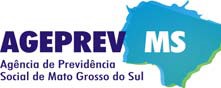 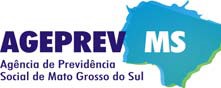 ______________________________________________________________________________________, (Nome completo)Matrícula n. _____________________, inscrito(a) no CPF n. ___________________________, aposentado(a) do cargo de ________________________________________________________________, vem mui respeitosamente requerer a inclusão do(s) seguinte(s) dependente(s), nos termos do artigo 13 da Lei n. 3.150, de 22 de dezembro de 2005:Nestes termos, pede deferimento._________________________________________________________,______   _____/_____/__________                                                                   CIDADE                                                                                      UF                             DATA_________________________________________________________________ASSINATURA1º)Nome completo:Nome completo:1º)CPF:Data de Nascimento:1º)Condição da Dependência: Condição da Dependência: 1º)Dependente de Imposto de Renda (IRRF)?  [      ]  Sim    ou     [      ]  Não      Dependente de Imposto de Renda (IRRF)?  [      ]  Sim    ou     [      ]  Não      2º)Nome completo:Nome completo:2º)CPF:Data de Nascimento:2º)Condição da Dependência: Condição da Dependência: 2º)Dependente de Imposto de Renda (IRRF)?  [      ]  Sim    ou     [      ]  Não      Dependente de Imposto de Renda (IRRF)?  [      ]  Sim    ou     [      ]  Não      DADOS ATUALIZADOS PARA CONTATODADOS ATUALIZADOS PARA CONTATODADOS ATUALIZADOS PARA CONTATODADOS ATUALIZADOS PARA CONTATODADOS ATUALIZADOS PARA CONTATODADOS ATUALIZADOS PARA CONTATODADOS ATUALIZADOS PARA CONTATODADOS ATUALIZADOS PARA CONTATODADOS ATUALIZADOS PARA CONTATOCEPNº LogradouroNº LogradouroLogradouroCidadeUFe-MailNº Telefone Celular com DDDNº Telefone Celular com DDDOutro Telefone com DDDOutro Telefone com DDD